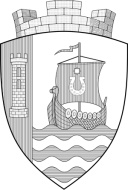 Муниципальное образование«Свердловское городское поселение»Всеволожского муниципального районаЛенинградской областиГЛАВА МУНИЦИПАЛЬНОГО ОБРАЗОВАНИЯПОСТАНОВЛЕНИЕ« 03 »  июля 2015 г.                                                                                           № 11 г.п. им. Свердлова 	В соответствии со статьей 575 Гражданского кодекса Российской Федерации,  частью 4.1 статьи 36, части 7.1 статьи 40, статьи 42 Федерального закона от 06 октября 2003 года «Об общих принципах организации местного самоуправления в Российской Федерации», частью 1 статьи 14 Федерального закона от 02 марта 2007 года № 25-ФЗ «О муниципальной службе в Российской Федерации», частью 3 статьи 12.1 Федерального закона от 25 декабря 2008 года № 273-ФЗ «О противодействии коррупции», руководствуясь Уставом МО «Свердловское городское поселение», постановляю:Утвердить Положение о сообщении лицами, замещающих муниципальные должности и должности муниципальной службы в аппарате совета депутатов муниципального образования «Свердловское городское поселение» Всеволожского муниципального района Ленинградской области о получении подарка в связи с протокольными мероприятиями, служебными командировками и другими официальными мероприятиями, участие в которых связано с их должностным положением или исполнением ими служебных (должностных) обязанностей, сдачи и оценки подарка, реализации (выкупа) и зачисления средств, вырученных от его реализации  согласно приложению № 1 к настоящему постановлению.Настоящее постановление вступает в силу со дня его принятия.Настоящее постановление подлежит официальному опубликованию в газете «Всеволожские вести (приложение «Невский берег»)Настоящее постановление подлежит размещению на официальном представительстве муниципального образования «Свердловское городское поселение» Всеволожского муниципального района Ленинградской области в информационно-телекоммуникационной сети Интернет по адресу: www.sverdlovo-adm.ru.Контроль за исполнением настоящего постановления возложить на главу муниципального образования «Свердловское городское поселение» Всеволожского муниципального района Ленинградской области.Глава МО «Свердловское городское поселение»                           	В.А. ТыртовПриложениек постановлению главы муниципального образованияот « 03 » июля 2015 г. № 11Положениео сообщении лицами, замещающих муниципальные должности и должности муниципальной службы в аппарате совета депутатов муниципального образования «Свердловское городское поселение» Всеволожского муниципального района Ленинградской области о получении подарка в связи с протокольными мероприятиями, служебными командировками и другими официальными мероприятиями, участие в которых связано с их должностным положением или исполнением ими служебных (должностных) обязанностей, сдачи и оценки подарка, реализации (выкупа) и зачисления средств, вырученных от его реализации1. Настоящее Положение определяет порядок сообщения лицами, замещающих муниципальные должности и должности муниципальной службы в аппарате совета депутатов муниципального образования «Свердловское городское поселение» Всеволожского муниципального района Ленинградской области о получении подарка в связи с протокольными мероприятиями, служебными командировками и другими официальными мероприятиями, участие в которых связано с их должностным положением или исполнением ими служебных (должностных) обязанностей, сдачи и оценки подарка, реализации (выкупа) и зачисления средств, вырученных от его реализации.2. Для целей настоящего Положения используются следующие понятия:1) подарок, полученный в связи с протокольными мероприятиями, служебными командировками и другими официальными мероприятиями - подарок, полученный лицом, замещающим муниципальную должность, муниципальным служащим от физических (юридических) лиц, которые осуществляют дарение исходя из должностного положения одаряемого или исполнения им служебных (должностных) обязанностей, за исключением канцелярских принадлежностей, которые в рамках протокольных мероприятий, служебных командировок и других официальных мероприятий предоставлены каждому участнику указанных мероприятий в целях исполнения им своих служебных (должностных) обязанностей, цветов и ценных подарков, которые вручены в качестве поощрения (награды);2) получение подарка в связи с должностным положением или в связи с исполнением служебных (должностных) обязанностей - получение лицом, замещающим муниципальную должность, муниципальным служащим лично или через посредника от физических (юридических) лиц подарка в рамках осуществления деятельности, предусмотренной должностным регламентом (должностной инструкцией), а также в связи с исполнением служебных (должностных) обязанностей в случаях, установленных федеральными законами и иными нормативными актами, определяющими особенности правового положения и специфику профессиональной служебной и трудовой деятельности указанных лиц.3. Лица, замещающие муниципальные должности, муниципальные служащие не вправе получать не предусмотренные законодательством Российской Федерации подарки от физических (юридических) лиц в связи с их должностным положением или исполнением ими служебных (должностных) обязанностей.4. Лица, замещающие муниципальные должности, муниципальные служащие обязаны в порядке, предусмотренном настоящим Положением, уведомлять обо всех случаях получения подарка в связи с их должностным положением или исполнением ими служебных (должностных) обязанностей совет депутатов муниципального образования «Свердловское городское поселение» Всеволожского муниципального района Ленинградской области (далее – совет депутатов).5. Уведомление о получении подарка в связи с должностным положением или исполнением служебных (должностных) обязанностей (далее - уведомление), составленное согласно приложению № 1 к настоящему Положению, представляется не позднее 3 рабочих дней со дня получения подарка в аппарат совета депутатов. К уведомлению прилагаются документы (при их наличии), подтверждающие стоимость подарка (кассовый чек, товарный чек, иной документ об оплате (приобретении) подарка).В случае если подарок получен во время служебной командировки, уведомление представляется не позднее 3 рабочих дней со дня возвращения лица, получившего подарок, из служебной командировки.При невозможности подачи уведомления в сроки, указанные в абзацах первом и втором настоящего пункта, по причине, не зависящей от лица, замещающего муниципальную должность, муниципального служащего, оно представляется не позднее следующего дня после ее устранения.6. Уведомление составляется в 2 экземплярах, один из которых возвращается лицу, представившему уведомление, с отметкой о регистрации, другой экземпляр направляется в комиссию, образуемую в совете депутатов на основании постановления главы муниципального образования «Свердловское городское поселение» Всеволожского муниципального района Ленинградской области (далее – комиссия).7. Подарок, стоимость которого подтверждается документами и превышает 3 тысячи рублей либо стоимость которого получившим его муниципальному служащему неизвестна, сдается ответственному лицу аппарата совета депутатов, которое принимает его на хранение по акту приема-передачи не позднее 5 рабочих дней со дня регистрации уведомления в соответствующем журнале регистрации.8. Подарок, полученный лицом, замещающим муниципальную должность, независимо от его стоимости, подлежит передаче на хранение в порядке, предусмотренном пунктом 7 настоящего Положения.9. До передачи подарка по акту приема-передачи ответственность в соответствии с законодательством Российской Федерации за утрату или повреждение подарка несет лицо, получившее подарок.10. В целях принятия к бухгалтерскому учету подарка в порядке, установленном законодательством Российской Федерации, определение его стоимости проводится на основе рыночной цены, действующей на дату принятия к учету подарка, или цены на аналогичную материальную ценность в сопоставимых условиях с привлечением при необходимости комиссии или коллегиального органа. Сведения о рыночной цене подтверждаются документально, а при невозможности документального подтверждения - экспертным путем. Подарок возвращается сдавшему его лицу по акту приема-передачи в случае, если его стоимость не превышает 3 тысячи рублей.11. Аппарат совета депутатов обеспечивает включение в установленном порядке принятого к бухгалтерскому учету подарка, стоимость которого превышает 3 тысячи рублей, в реестр муниципального образования «Свердловское городское поселение» Всеволожского муниципального района Ленинградской области.12. Лицо, замещающее муниципальную должность, муниципальный служащий, сдавшие подарок, могут его выкупить, направив на имя представителя нанимателя (работодателя) соответствующее заявление не позднее двух месяцев со дня сдачи подарка.13. Аппарат совета депутатов в течение 3 месяцев со дня поступления заявления, указанного в пункте 12 настоящего Положения, организует оценку стоимости подарка для реализации (выкупа) и уведомляет в письменной форме лицо, подавшее заявление, о результатах оценки, после чего в течение месяца заявитель выкупает подарок по установленной в результате оценки стоимости или отказывается от выкупа.14. Подарок, в отношении которого не поступило заявление, указанное в пункте 12 настоящего Положения, может использоваться советом депутатов с учетом заключения комиссии о целесообразности использования подарка для обеспечения деятельности совета депутатов.15. В случае нецелесообразности использования подарка главой муниципального образования «Свердловское городское поселение» Всеволожского муниципального района Ленинградской области  принимается решение о реализации подарка и проведении оценки его стоимости для реализации (выкупа), осуществляемой в порядке, предусмотренном законодательством Российской Федерации.16. Оценка стоимости подарка для реализации (выкупа), предусмотренная пунктами 13 и 15 настоящего Положения, осуществляется субъектами оценочной деятельности в соответствии с законодательством Российской Федерации об оценочной деятельности.17. В случае если подарок не выкуплен или не реализован, главой муниципального образования «Свердловское городское поселение» Всеволожского муниципального района Ленинградской области принимается решение о повторной реализации подарка, либо о его безвозмездной передаче на баланс благотворительной организации, либо о его уничтожении в соответствии с законодательством Российской Федерации.18. Средства, вырученные от реализации (выкупа) подарка, зачисляются в доход бюджета муниципального образования «Свердловское городское поселение» Всеволожского муниципального района Ленинградской области в порядке, установленном бюджетным законодательством Российской Федерации.Приложение № 1 к Положению, утвержденного постановлением главы муниципального образованияот « 03 »  июля  2015 г. № 11Уведомление о получении подарка                          _________________________________________________                                            (наименование  органа местного самоуправления)                          от ______________________________________________                          _________________________________________________                                                                      (Ф.И.О., занимаемая должность)         Уведомление о получении подарка от "__" ________ 20__ г.    Извещаю о получении  ____________________________________________                                                                        (дата получения)подарка(ов) на _____________________________________________________(наименование протокольного мероприятия, служебнойкомандировки, другого официального мероприятия, местои дата проведения)Приложение: ________________________________________ на _____ листах.                                               (наименование документа)Лицо, представившееуведомление         _________  _________________________  "__" ____ 20__ г.                                 (подпись)               (расшифровка подписи)Лицо,     принявшееуведомление         _________  _________________________  "__" ____ 20__ г.                                      (подпись)                (расшифровка подписи)Регистрационный номер в журнале регистрации уведомлений _____________"__" _________ 20__ г.<*> Заполняется при наличии документов, подтверждающих стоимость подарка.Об утверждении Положения о сообщении лицами, замещающих муниципальные должности и должности муниципальной службы в аппарате совета депутатов муниципального образования «Свердловское городское поселение» Всеволожского муниципального района Ленинградской области о получении подарка в связи с протокольными мероприятиями, служебными командировками и другими официальными мероприятиями, участие в которых связано с их должностным положением или исполнением ими служебных (должностных) обязанностей, сдачи и оценки подарка, реализации (выкупа) и зачисления средств, вырученных от его реализацииНаименование подаркаХарактеристика подарка, его описаниеКоличество предметовСтоимость в рублях <*>1.2.3.Итого